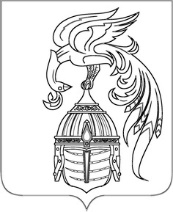 ИВАНОВСКАЯ ОБЛАСТЬАДМИНИСТРАЦИЯ ЮЖСКОГО МУНИЦИПАЛЬНОГО РАЙОНАПОСТАНОВЛЕНИЕот                   №            -пг. ЮжаОб утверждения Порядка расходования межбюджетного трансферта на создание модельных муниципальных библиотек в 2023 годуВ соответствии с Бюджетным кодексом Российской Федерации, Законом Ивановской области от 19.12.2022 N 76-ОЗ "Об областном бюджете на 2023 год и на плановый период 2024 и 2025 годов", Уставом Южского муниципального района, Администрация Южского муниципального района  п о с т а н о в л я е т: Утвердить Порядок расходования межбюджетного трансферта на создание модельных муниципальных библиотек в 2023 году (далее – Порядок) (прилагается).Признать утратившим силу:- Постановление Администрации Южского муниципального района от 13.02.2023 № 122-п «Об утверждения Порядка расходования межбюджетного трансферта на создание модельных библиотек в 2023 году»3. Распространить действие настоящего постановления на правоотношения, возникшие с 20.02.2023 года. 4. Контроль за исполнением настоящего Порядка возлагается на заместителя Главы администрации по вопросам культуры, образования, социальной сферы, молодёжи и спорта.5. Опубликовать настоящее постановление в официальном издании «Правовой Вестник Южского муниципального района» и разместить на официальном сайте Южского муниципального района в информационно-телекоммуникационной сети «Интернет».Глава Южского муниципального района                              В.И. Оврашко Приложение к постановлениюАдминистрации Южского муниципального районаот ______________ №______П О Р Я Д О Красходования межбюджетного трансферта на создание модельных муниципальных библиотек в 2023 году1. Настоящий Порядок определяет правила расходования и учета субсидии, выделенной из бюджета Ивановской области бюджету Южского муниципального района на расходования межбюджетного трансферта на создание модельных муниципальных библиотек в 2023 году (далее - субсидии).2. Субсидия направляется на расходования межбюджетного трансферта на создание модельных муниципальных библиотек в 2023 году – МКУК «Южская межпоселенческая центральная библиотека» (далее – Получатель).3. Доля финансирования из бюджета Ивановской области Южскому муниципальному району в общем объеме средств, направляемых на расходования межбюджетного трансферта на создание модельных муниципальных библиотек в 2023 году составляет 100%.4. Главным распорядителем средств определить Администрацию Южского муниципального района.5. Финансовый отдел администрации Южского муниципального района перечисляет средства главному распорядителю средств местного бюджета на лицевой счет, открытый для кассового обслуживания в УФК по Ивановской области в соответствии со сводной бюджетной росписью бюджета Южского муниципального района в пределах лимитов бюджетных обязательств, утвержденных Финансовым отделом администрации Южского муниципального района.6. Главный распорядитель перечисляет субсидию на лицевой счет Получателю, открытый в Управлении Федерального казначейства по Ивановской области, в соответствии с бюджетной росписью Главного распорядителя, утвержденной в установленном порядке.7. Получатель:- расходует полученные средства строго по целевому назначению;- при необходимости предоставляет документы и материалы, в том числе данные бухгалтерского учета и первичную документацию, необходимые для осуществления контроля Главным распорядителем условий предоставления субсидии.8. Отдел по делам культуры, молодежи и спорта Администрации Южского муниципального района:- осуществляет контроль за расходованием бюджетных средств Получателем;- осуществляет оценку достижения значений результатов использования субсидии;- при необходимости запрашивает у Получателя документы и материалы, в том числе данные бухгалтерского учета и первичную документацию, необходимые для осуществления контроля Главным распорядителем условий предоставления субсидии.9. Главный распорядитель предоставляет отчетность в Департамент культуры и туризма Ивановской области по форме и в сроки, утвержденные Департаментом культуры и туризма Ивановской области.10. Не использованные денежные средства на расходования межбюджетного трансферта на создание модельных муниципальных библиотек в 2023 году подлежат возврату в областной бюджет в установленные Бюджетным Кодексом сроки.